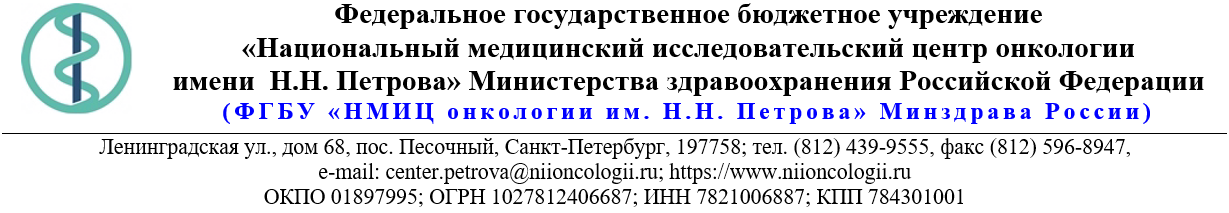 13.Описание объекта закупки06.05.2024 № 05-07/763Ссылка на данный номер обязательна!Запрос о предоставлении ценовой информациидля нужд ФГБУ «НМИЦ онкологии им. Н.Н. Петрова» Минздрава РоссииСтруктура цены (расходы, включенные в цену товара/работы/услуги) должна включать в себя:1)	стоимость товара/работы/услуги; 2)	стоимость упаковки товара;3)	стоимость транспортировки товара от склада поставщика до склада покупателя, включающая в себя все сопутствующие расходы, а также погрузочно-разгрузочные работы;4)	расходы поставщика на уплату таможенных сборов, налоговых и иных обязательных платежей, обязанность по внесению которых установлена российским законодательством;5)  все иные прямые и косвенные накладные расходы поставщика/подрядчика/исполнителя, связанные с поставкой товара/выполнением работ/оказанием услуг и необходимые для надлежащего выполнения обязательств.Сведения о товаре/работе/услуге: содержатся в Приложении.Просим всех заинтересованных лиц представить свои коммерческие предложения (далее - КП) о цене поставки товара/выполнения работы/оказания услуги с использованием прилагаемой формы описания  товара/работы/услуги и направлять их в форме электронного документа, подписанного квалифицированной электронной цифровой подписью (электронная цифровая подпись должна быть открепленной, в формате “sig”) по следующему адресу: 4399541@niioncologii.ru.Информируем, что направленные предложения не будут рассматриваться в качестве заявки на участие в закупке и не дают в дальнейшем каких-либо преимуществ для лиц, подавших указанные предложения.Настоящий запрос не является извещением о проведении закупки, офертой или публичной офертой и не влечет возникновения каких-либо обязательств заказчика.Из ответа на запрос должны однозначно определяться цена единицы товара/работы/услуги и общая цена контракта на условиях, указанных в запросе, срок действия предлагаемой цены.КП оформляется на официальном бланке (при наличии), должно содержать реквизиты организации (официальное наименование, ИНН, КПП - обязательно), и должно содержать ссылку на дату и номер запроса о предоставлении ценовой информации. КП должно содержать актуальные на момент запроса цены товара (работ, услуг), технические характеристики и прочие данные, в том числе условия поставки и оплаты, полностью соответствующие указанным в запросе о предоставлении ценовой информации.В КП должно содержаться однозначное указание на то, что предлагаемые товары (работы, услуги) полностью и по всем запрошенным характеристиками соответствуют описанию объекта закупки, содержащемуся в запросе о предоставлении ценовой информации, выраженное одним из следующих способов: - указанием в КП соответствующего запросу описания товара (работы, услуги)- подтверждением в тексте КП намерения поставки товара (выполнения работы, услуги) на условиях, указанных в запросе, в случае заключения контракта.Обращаем внимание, что в случае осуществления закупки путём заключения контракта (договора) с единственным поставщиком (в предусмотренных законом случаях) контракт (договор) заключается в форме электронного документа с использованием системы электронного документооборота. Документы о приемке по такому контракту (договору) также оформляются в виде электронных документов в системе электронного документооборота.1.Наименование объекта закупкиРеактивы для научного отдела онкоиммунологии2.Место поставки товара, оказания услуг, выполнения работСПБ, п. Песочный, ул. Ленинградская3.Авансирование (предусмотрено (____%)/ не предусмотрено)не предусмотрено4.Дата начала исполнения обязательств контрагентомс момента подписания Контракта5.Срок окончания исполнения обязательств контрагентом 22.11.20246.Периодичность выполнения работ, оказания услуг, количество партий поставляемого товаровВ течение 6 (шести) рабочих дней после поступления заявки от Покупателя. Последняя дата подачи заявки на поставку 15.11.2024. Максимальное количество партий – 3 (три).7.Документы, которые должны быть представлены контрагентом вместе с товаром, результатом выполненной работы, оказанной услуги (либо в составе заявки на участие)БЕЗ РУ8.Требования к гарантии качества товара, работы, услуги (да/нет)да8.1.Срок, на который предоставляется гарантия и (или) требования к объему предоставления гарантий качества товара, работы, услуги (Если ДА)Остаточный срок годности товара на момент поставки должен быть не менее 12 (двенадцати) месяцев, а если общий срок годности товара составляет 1 год и менее, то остаточный срок годности на момент поставки товара должен составлять не менее  60% от установленного производителем срока годности.8.2.Размер обеспечения гарантийных обязательств
 (до 10% НМЦК)нет 9.Преимущества, требования к участникам, нац.режимнет 9.1.Преимущества (СМП, Инвалиды, УИС)нет9.2.Требования к участникам (специальное разрешение (лицензия), аккредитация, членство в СРО или свидетельство о допуске к определенному виду работ)Не предусмотрено9.3.Запреты, ограничения, условия допуска по статье 14 Закона 
№ 44-ФЗНе предусмотрено10.Дополнительные требования к участникам 
(при наличии ПП № 2571)Не предусмотрено11.Страна происхождения (указывается участником в заявке, коммерческом предложении)Указаны в пункте 1312.Количество и единица измерения объекта закупкиУказаны в пункте 13Наименование товара, работы, услугиКод позицииХарактеристики товара, работы, услугиХарактеристики товара, работы, услугиХарактеристики товара, работы, услугиХарактеристики товара, работы, услугиОбоснование характеристикКоличество(объем работы, услуги)Единица измеренияСтрана происхожденияНДС%Цена за единицу сНДССумма с НДСНаименование товара, работы, услугиКод позицииНаименование характеристикиЗначение характеристикиЕдиница измерения характеристикиИнструкция по заполнению характеристик в заявкеОбоснование характеристикКоличество(объем работы, услуги)Единица измерения1. Активный рекомбинантный CSF-2/GM-CSF мыши20.59.52.199Активный рекомбинантный CSF-2/GM-CSF мыши получен в клеточной линии HEK293Соответствие-значение характеристики не может изменяться участником закупкиДополнительные характеристики определены Заказчиком в соответствии с его потребностями, с учетом специфики деятельности, для обеспечения оказания эффективной медицинской помощи, обусловлены требованиями к оптимизации лабораторного процесса4упак1. Активный рекомбинантный CSF-2/GM-CSF мыши20.59.52.199Активный рекомбинантный CSF-2/GM-CSF мыши экспрессирован в виде последовательности аминокислот Ala18-Lys141 белка GM-CSF/CSF2 мыши (идентификационный номер в базе данных NCBI #NP_034099.2) и содержит метку  6×His на N-концеСоответствие-значение характеристики не может изменяться участником закупкиДополнительные характеристики определены Заказчиком в соответствии с его потребностями, с учетом специфики деятельности, для обеспечения оказания эффективной медицинской помощи, обусловлены требованиями к оптимизации лабораторного процесса4упак1. Активный рекомбинантный CSF-2/GM-CSF мыши20.59.52.199Чистота рекомбинантного белка согласно ПААГ, более97%значение характеристики не может изменяться участником закупкиДополнительные характеристики определены Заказчиком в соответствии с его потребностями, с учетом специфики деятельности, для обеспечения оказания эффективной медицинской помощи, обусловлены требованиями к оптимизации лабораторного процесса4упак1. Активный рекомбинантный CSF-2/GM-CSF мыши20.59.52.199Уровень эндотоксинов в рекомбинантном белке согласно LAL методу, менее0,1Ед./мкгзначение характеристики не может изменяться участником закупкиДополнительные характеристики определены Заказчиком в соответствии с его потребностями, с учетом специфики деятельности, для обеспечения оказания эффективной медицинской помощи, обусловлены требованиями к оптимизации лабораторного процесса4упак1. Активный рекомбинантный CSF-2/GM-CSF мыши20.59.52.199Биологическая активность рекомбинантного белка измеряется по пролиферации клеточной линии FDC-P1Соответствие-значение характеристики не может изменяться участником закупкиДополнительные характеристики определены Заказчиком в соответствии с его потребностями, с учетом специфики деятельности, для обеспечения оказания эффективной медицинской помощи, обусловлены требованиями к оптимизации лабораторного процесса4упакФорма выпуска рекомбинантного белкаЛиофилизат-значение характеристики не может изменяться участником закупкиДополнительные характеристики определены Заказчиком в соответствии с его потребностями, с учетом специфики деятельности, для обеспечения оказания эффективной медицинской помощи, обусловлены требованиями к оптимизации лабораторного процессаМасса рекомбинантного белка в пробирке, не менееНе менее 20мкгучастник закупки указывает в заявке конкретное значение характеристикиДополнительные характеристики определены Заказчиком в соответствии с его потребностями, с учетом специфики деятельности, для обеспечения оказания эффективной медицинской помощи, обусловлены требованиями к оптимизации лабораторного процесса2. Активный рекомбинантный IL-4 мыши20.59.52.199Активный рекомбинантный IL-4 мыши получен в клеточной линии HEK293Соответствие-значение характеристики не может изменяться участником закупкиДополнительные характеристики определены Заказчиком в соответствии с его потребностями, с учетом специфики деятельности, для обеспечения оказания эффективной медицинской помощи, обусловлены требованиями к оптимизации лабораторного процесса1упак2. Активный рекомбинантный IL-4 мыши20.59.52.199Активный рекомбинантный IL-4 мыши экспрессирован в виде последовательности аминокислот His23-Ser140 белка  IL-4 мыши (идентификационный номер в базе данных NCBI # NP_067258.1) и содержит метку  6×His на С-концеСоответствие-значение характеристики не может изменяться участником закупкиДополнительные характеристики определены Заказчиком в соответствии с его потребностями, с учетом специфики деятельности, для обеспечения оказания эффективной медицинской помощи, обусловлены требованиями к оптимизации лабораторного процесса1упак2. Активный рекомбинантный IL-4 мыши20.59.52.199Чистота рекомбинантного белка согласно ПААГ, более95%значение характеристики не может изменяться участником закупкиДополнительные характеристики определены Заказчиком в соответствии с его потребностями, с учетом специфики деятельности, для обеспечения оказания эффективной медицинской помощи, обусловлены требованиями к оптимизации лабораторного процесса1упак2. Активный рекомбинантный IL-4 мыши20.59.52.199Уровень эндотоксинов в рекомбинантном белке согласно LAL методу, менее0,1Ед./мкгзначение характеристики не может изменяться участником закупкиДополнительные характеристики определены Заказчиком в соответствии с его потребностями, с учетом специфики деятельности, для обеспечения оказания эффективной медицинской помощи, обусловлены требованиями к оптимизации лабораторного процесса1упак2. Активный рекомбинантный IL-4 мыши20.59.52.199Биологическая активность рекомбинантного белка измеряется по пролиферации клеточной линии  MC/92Соответствие-значение характеристики не может изменяться участником закупкиДополнительные характеристики определены Заказчиком в соответствии с его потребностями, с учетом специфики деятельности, для обеспечения оказания эффективной медицинской помощи, обусловлены требованиями к оптимизации лабораторного процесса1упак2. Активный рекомбинантный IL-4 мыши20.59.52.199Форма выпуска рекомбинантного белкаЛиофилизат-значение характеристики не может изменяться участником закупкиДополнительные характеристики определены Заказчиком в соответствии с его потребностями, с учетом специфики деятельности, для обеспечения оказания эффективной медицинской помощи, обусловлены требованиями к оптимизации лабораторного процесса1упак2. Активный рекомбинантный IL-4 мыши20.59.52.199Масса рекомбинантного белка в пробиркеНе менее 50мкгучастник закупки указывает в заявке конкретное значение характеристикиДополнительные характеристики определены Заказчиком в соответствии с его потребностями, с учетом специфики деятельности, для обеспечения оказания эффективной медицинской помощи, обусловлены требованиями к оптимизации лабораторного процесса1упак3. Активный рекомбинантный TNF-alpha/TNF мыши20.59.52.199Активный рекомбинантный TNF-alpha/TNF мыши получен в клеточной линии HEK293Соответствие-значение характеристики не может изменяться участником закупки Дополнительные характеристики определены Заказчиком в соответствии с его потребностями, с учетом специфики деятельности, для обеспечения оказания эффективной медицинской помощи, обусловлены требованиями к оптимизации лабораторного процесса1упак3. Активный рекомбинантный TNF-alpha/TNF мыши20.59.52.199Активный рекомбинантный TNF-alpha/TNF мыши экспрессирован в виде последовательности аминокислот Leu80-Leu235 белка TNF-alpha/TNF мыши (идентификационный номер в базе данных NCBI # NP_038721.1)Соответствие-значение характеристики не может изменяться участником закупки Дополнительные характеристики определены Заказчиком в соответствии с его потребностями, с учетом специфики деятельности, для обеспечения оказания эффективной медицинской помощи, обусловлены требованиями к оптимизации лабораторного процесса1упак3. Активный рекомбинантный TNF-alpha/TNF мыши20.59.52.199Чистота рекомбинантного белка согласно ПААГ, более92%значение характеристики не может изменяться участником закупки Дополнительные характеристики определены Заказчиком в соответствии с его потребностями, с учетом специфики деятельности, для обеспечения оказания эффективной медицинской помощи, обусловлены требованиями к оптимизации лабораторного процесса1упак3. Активный рекомбинантный TNF-alpha/TNF мыши20.59.52.199Уровень эндотоксинов в рекомбинантном белке согласно LAL методу, менее0,1Ед./мкгзначение характеристики не может изменяться участником закупки Дополнительные характеристики определены Заказчиком в соответствии с его потребностями, с учетом специфики деятельности, для обеспечения оказания эффективной медицинской помощи, обусловлены требованиями к оптимизации лабораторного процесса3. Активный рекомбинантный TNF-alpha/TNF мыши20.59.52.199Биологическая активность рекомбинантного белка измеряется по пролиферации клеточной линии FDC-P1Соответствие-значение характеристики не может изменяться участником закупки Дополнительные характеристики определены Заказчиком в соответствии с его потребностями, с учетом специфики деятельности, для обеспечения оказания эффективной медицинской помощи, обусловлены требованиями к оптимизации лабораторного процессаФорма выпуска рекомбинантного белкаЛиофилизат-значение характеристики не может изменяться участником закупки Дополнительные характеристики определены Заказчиком в соответствии с его потребностями, с учетом специфики деятельности, для обеспечения оказания эффективной медицинской помощи, обусловлены требованиями к оптимизации лабораторного процессаМасса рекомбинантного белка в пробиркеНе менее 10мкгучастник закупки указывает в заявке конкретное значение характеристики Дополнительные характеристики определены Заказчиком в соответствии с его потребностями, с учетом специфики деятельности, для обеспечения оказания эффективной медицинской помощи, обусловлены требованиями к оптимизации лабораторного процесса4. Краситель 4',6-диамидин-2-фенилиндол, готовый к использованию 20.59.52.199Краситель DAPI проникает внутрь клеток и флуоресцентно окрашивает двухцепочечную ДНКСоответствие-значение характеристики не может изменяться участником закупкиДополнительные характеристики определены Заказчиком в соответствии с его потребностями, с учетом специфики деятельности, для обеспечения оказания эффективной медицинской помощи, обусловлены требованиями к оптимизации лабораторного процесса4фл4. Краситель 4',6-диамидин-2-фенилиндол, готовый к использованию 20.59.52.199Форма выпуска красителя DAPIЖидкость-значение характеристики не может изменяться участником закупкиДополнительные характеристики определены Заказчиком в соответствии с его потребностями, с учетом специфики деятельности, для обеспечения оказания эффективной медицинской помощи, обусловлены требованиями к оптимизации лабораторного процесса4фл4. Краситель 4',6-диамидин-2-фенилиндол, готовый к использованию 20.59.52.199Концентрация красителя DAPI в растворе, не менее2мкг/млзначение характеристики не может изменяться участником закупкиДополнительные характеристики определены Заказчиком в соответствии с его потребностями, с учетом специфики деятельности, для обеспечения оказания эффективной медицинской помощи, обусловлены требованиями к оптимизации лабораторного процесса4фл4. Краситель 4',6-диамидин-2-фенилиндол, готовый к использованию 20.59.52.199Объем красителя DAPI во флаконе, не менееНе менее 100млучастник закупки указывает в заявке конкретное значение характеристикиДополнительные характеристики определены Заказчиком в соответствии с его потребностями, с учетом специфики деятельности, для обеспечения оказания эффективной медицинской помощи, обусловлены требованиями к оптимизации лабораторного процесса4фл4. Краситель 4',6-диамидин-2-фенилиндол, готовый к использованию 20.59.52.199Объем красителя DAPI во флаконе, не менееНе менее 100млучастник закупки указывает в заявке конкретное значение характеристикиДополнительные характеристики определены Заказчиком в соответствии с его потребностями, с учетом специфики деятельности, для обеспечения оказания эффективной медицинской помощи, обусловлены требованиями к оптимизации лабораторного процесса5. Краситель митохондриальный красный20.59.52.199Краситель проникает внутрь клеток и ковалентно связывается с митохондриями, флуоресцентно окрашивая ихСоответствие-значение характеристики не может изменяться участником закупкиДополнительные характеристики определены Заказчиком в соответствии с его потребностями, с учетом специфики деятельности, для обеспечения оказания эффективной медицинской помощи, обусловлены требованиями к оптимизации лабораторного процесса1упак5. Краситель митохондриальный красный20.59.52.199Форма выпуска красителяЛиофилизатзначение характеристики не может изменяться участником закупкиДополнительные характеристики определены Заказчиком в соответствии с его потребностями, с учетом специфики деятельности, для обеспечения оказания эффективной медицинской помощи, обусловлены требованиями к оптимизации лабораторного процесса1упак5. Краситель митохондриальный красный20.59.52.199Молекулярная масса красителя531,52г/мользначение характеристики не может изменяться участником закупкиДополнительные характеристики определены Заказчиком в соответствии с его потребностями, с учетом специфики деятельности, для обеспечения оказания эффективной медицинской помощи, обусловлены требованиями к оптимизации лабораторного процесса1упак5. Краситель митохондриальный красный20.59.52.199Цвет окраски красныйсоответствие-значение характеристики не может изменяться участником закупкиДополнительные характеристики определены Заказчиком в соответствии с его потребностями, с учетом специфики деятельности, для обеспечения оказания эффективной медицинской помощи, обусловлены требованиями к оптимизации лабораторного процесса1упак5. Краситель митохондриальный красный20.59.52.199Масса красителя в пробиркеНе менее 50мкгучастник закупки указывает в заявке конкретное значение характеристикиДополнительные характеристики определены Заказчиком в соответствии с его потребностями, с учетом специфики деятельности, для обеспечения оказания эффективной медицинской помощи, обусловлены требованиями к оптимизации лабораторного процесса1упак6. Набор реагентов для анализа клеточной жизнеспособности 20.59.52.199Предназначен для количественного определения живых и мертвых клеток в популяции методами проточной цитофлуориметрии или микроскопиисоответствие-значение характеристики не может изменяться участником закупкиДополнительные характеристики определены Заказчиком в соответствии с его потребностями, с учетом специфики деятельности, для обеспечения оказания эффективной медицинской помощи, обусловлены требованиями к оптимизации лабораторного процесса4флак6. Набор реагентов для анализа клеточной жизнеспособности 20.59.52.199Принцип действия: флуоресцентные интеркалирующие красители с избирательной проницаемостью к мембранам живых и мертвых клеток. Краситель акридиновый оранжевый свободно проникает в живые клетки, и связывается с нуклеиновыми кислотами пронизывает жизнеспособные клетки и связывается с нуклеиновыми кислотами: с двуцепочечной ДНК с образованием продукта с зеленой флуоресценцией, с одноцепочечной ДНК или РНК с образованием продукта с красной флуоресценцией с длинами волн возбуждения 500 нм и испускания 526 нм. Йодид пропидия является ДНК-связывающим красителем с длинами волн возбуждения 533 нм и испускания 617 нм, вызывающий ярко-красную флуоресценцию в мертвых клетках с поврежденной мембраной.соответствие-значение характеристики не может изменяться участником закупкиДополнительные характеристики определены Заказчиком в соответствии с его потребностями, с учетом специфики деятельности, для обеспечения оказания эффективной медицинской помощи, обусловлены требованиями к оптимизации лабораторного процесса4флак6. Набор реагентов для анализа клеточной жизнеспособности 20.59.52.199Компонентный составсмесь концентрированных растворов красителей акридиновый оранжевый и йодид пропидия-значение характеристики не может изменяться участником закупкиДополнительные характеристики определены Заказчиком в соответствии с его потребностями, с учетом специфики деятельности, для обеспечения оказания эффективной медицинской помощи, обусловлены требованиями к оптимизации лабораторного процесса4флак6. Набор реагентов для анализа клеточной жизнеспособности 20.59.52.199Объем реагентовНе менее 2 шт. по 500мклучастник закупки указывает в заявке конкретное значение характеристикиДополнительные характеристики определены Заказчиком в соответствии с его потребностями, с учетом специфики деятельности, для обеспечения оказания эффективной медицинской помощи, обусловлены требованиями к оптимизации лабораторного процесса4флак6. Набор реагентов для анализа клеточной жизнеспособности 20.59.52.199Упаковкафлакон-значение характеристики не может изменяться участником закупкиДополнительные характеристики определены Заказчиком в соответствии с его потребностями, с учетом специфики деятельности, для обеспечения оказания эффективной медицинской помощи, обусловлены требованиями к оптимизации лабораторного процесса4флак6. Набор реагентов для анализа клеточной жизнеспособности 20.59.52.199Материал упаковкиполипропилен-значение характеристики не может изменяться участником закупкиДополнительные характеристики определены Заказчиком в соответствии с его потребностями, с учетом специфики деятельности, для обеспечения оказания эффективной медицинской помощи, обусловлены требованиями к оптимизации лабораторного процесса4флак6. Набор реагентов для анализа клеточной жизнеспособности 20.59.52.199Способ стерилизациифильтрация-значение характеристики не может изменяться участником закупкиДополнительные характеристики определены Заказчиком в соответствии с его потребностями, с учетом специфики деятельности, для обеспечения оказания эффективной медицинской помощи, обусловлены требованиями к оптимизации лабораторного процесса4флак7.Моноклональные антитела кролика к Ki67 человека, мыши и крысы20.59.52.199Проверенные приложения для антител: иммунофлуоресценция, ИГХ и ИФАСоответствие-значение характеристики не может изменяться участником закупкиДополнительные характеристики определены Заказчиком в соответствии с его потребностями, с учетом специфики деятельности, для обеспечения оказания эффективной медицинской помощи, обусловлены требованиями к оптимизации лабораторного процесса1флак7.Моноклональные антитела кролика к Ki67 человека, мыши и крысы20.59.52.199Иммуноген использованный для получения поставляемых моноклональных антител кролика– белок содержащий аминокислоты  1200-1300 Ki67 человека (идентификационный номер в базе данных NCBI # NP_002408.3)Соответствие-значение характеристики не может изменяться участником закупкиДополнительные характеристики определены Заказчиком в соответствии с его потребностями, с учетом специфики деятельности, для обеспечения оказания эффективной медицинской помощи, обусловлены требованиями к оптимизации лабораторного процесса1флак7.Моноклональные антитела кролика к Ki67 человека, мыши и крысы20.59.52.199Антитела поставляются в пробирке содержащей фосфатно-солевой буфер с добавлением 0.05% консерванта proclin300, 0,05% бычьего сывороточного альбумина и 50% глицеринаСоответствие-значение характеристики не может изменяться участником закупкиДополнительные характеристики определены Заказчиком в соответствии с его потребностями, с учетом специфики деятельности, для обеспечения оказания эффективной медицинской помощи, обусловлены требованиями к оптимизации лабораторного процесса7.Моноклональные антитела кролика к Ki67 человека, мыши и крысыОбъем раствора антител в пробиркеНе менее 50мклучастник закупки указывает в заявке конкретное значение характеристикиДополнительные характеристики определены Заказчиком в соответствии с его потребностями, с учетом специфики деятельности, для обеспечения оказания эффективной медицинской помощи, обусловлены требованиями к оптимизации лабораторного процесса7.Моноклональные антитела кролика к Ki67 человека, мыши и крысыОбъем раствора антител в пробиркеНе менее 50мклучастник закупки указывает в заявке конкретное значение характеристикиДополнительные характеристики определены Заказчиком в соответствии с его потребностями, с учетом специфики деятельности, для обеспечения оказания эффективной медицинской помощи, обусловлены требованиями к оптимизации лабораторного процесса8.Моноклональные антитела кролика к MHC class I (HLA-A/B) человека20.59.52.199Проверенные приложения для антител : вестерн-блоттинг, иммунофлуоресценция и ИФАСоответствие-значение характеристики не может изменяться участником закупкиДополнительные характеристики определены Заказчиком в соответствии с его потребностями, с учетом специфики деятельности, для обеспечения оказания эффективной медицинской помощи, обусловлены требованиями к оптимизации лабораторного процесса1флак8.Моноклональные антитела кролика к MHC class I (HLA-A/B) человека20.59.52.199Иммуноген использованный для получения поставляемых моноклональных антител кролика– белок содержащий аминокислоты 200-300 MHC class I (HLA-A/B) человека (идентификационный номер в базе данных NCBI # P04439)Соответствие-значение характеристики не может изменяться участником закупкиДополнительные характеристики определены Заказчиком в соответствии с его потребностями, с учетом специфики деятельности, для обеспечения оказания эффективной медицинской помощи, обусловлены требованиями к оптимизации лабораторного процесса1флак8.Моноклональные антитела кролика к MHC class I (HLA-A/B) человека20.59.52.199Антитела поставляются в пробирке содержащей фосфатно-солевой буфер с добавлением 0,05% бычьего сывороточного альбумина, 0,02% азида натрия и 50% глицеринаСоответствие-значение характеристики не может изменяться участником закупкиДополнительные характеристики определены Заказчиком в соответствии с его потребностями, с учетом специфики деятельности, для обеспечения оказания эффективной медицинской помощи, обусловлены требованиями к оптимизации лабораторного процесса1флак8.Моноклональные антитела кролика к MHC class I (HLA-A/B) человека20.59.52.199Объем раствора антител в пробиркеНе менее 50мклучастник закупки указывает в заявке конкретное значение характеристикиДополнительные характеристики определены Заказчиком в соответствии с его потребностями, с учетом специфики деятельности, для обеспечения оказания эффективной медицинской помощи, обусловлены требованиями к оптимизации лабораторного процесса1флак9. Набор с зеленым красителем перхлорат 3,3'-диоктадецилоксакарбоцианина для окрашивания мембран клеток20.59.52.199Набор позволяет флуоресцентно окрашивать мембраны живых клеток, а также фиксированных клеток и тканейСоответствие-значение характеристики не может изменяться участником закупкиДополнительные характеристики определены Заказчиком в соответствии с его потребностями, с учетом специфики деятельности, для обеспечения оказания эффективной медицинской помощи, обусловлены требованиями к оптимизации лабораторного процесса1флак9. Набор с зеленым красителем перхлорат 3,3'-диоктадецилоксакарбоцианина для окрашивания мембран клеток20.59.52.199Количество пробирок с зеленым флуоресцентным красителем DiO в составе набораНе менее 1штучастник закупки указывает в заявке конкретное значение характеристикиДополнительные характеристики определены Заказчиком в соответствии с его потребностями, с учетом специфики деятельности, для обеспечения оказания эффективной медицинской помощи, обусловлены требованиями к оптимизации лабораторного процесса1флак9. Набор с зеленым красителем перхлорат 3,3'-диоктадецилоксакарбоцианина для окрашивания мембран клеток20.59.52.199Объем раствора зеленого флуоресцентного красителя DiO в пробиркеНе менее 100мклучастник закупки указывает в заявке конкретное значение характеристикиДополнительные характеристики определены Заказчиком в соответствии с его потребностями, с учетом специфики деятельности, для обеспечения оказания эффективной медицинской помощи, обусловлены требованиями к оптимизации лабораторного процесса1флак9. Набор с зеленым красителем перхлорат 3,3'-диоктадецилоксакарбоцианина для окрашивания мембран клеток20.59.52.199Количество флаконов с буфером для окрашивания в составе набораНе менее 1штучастник закупки указывает в заявке конкретное значение характеристикиДополнительные характеристики определены Заказчиком в соответствии с его потребностями, с учетом специфики деятельности, для обеспечения оказания эффективной медицинской помощи, обусловлены требованиями к оптимизации лабораторного процесса1флак9. Набор с зеленым красителем перхлорат 3,3'-диоктадецилоксакарбоцианина для окрашивания мембран клеток20.59.52.199Объем буфера для окрашивания во флаконеНе менее 100млучастник закупки указывает в заявке конкретное значение характеристикиДополнительные характеристики определены Заказчиком в соответствии с его потребностями, с учетом специфики деятельности, для обеспечения оказания эффективной медицинской помощи, обусловлены требованиями к оптимизации лабораторного процесса1флак9. Набор с зеленым красителем перхлорат 3,3'-диоктадецилоксакарбоцианина для окрашивания мембран клеток20.59.52.199Количество тестов на наборНе менее 100штучастник закупки указывает в заявке конкретное значение характеристикиДополнительные характеристики определены Заказчиком в соответствии с его потребностями, с учетом специфики деятельности, для обеспечения оказания эффективной медицинской помощи, обусловлены требованиями к оптимизации лабораторного процесса1флак10. Набор с красителем JC-1 для детекции мембранного потенциала митохондрий20.59.52.199Набор позволяет детектировать мембранный потенциал митохондрий при помощи флуоресцентного красителяСоответствие-значение характеристики не может изменяться участником закупкиДополнительные характеристики определены Заказчиком в соответствии с его потребностями, с учетом специфики деятельности, для обеспечения оказания эффективной медицинской помощи, обусловлены требованиями к оптимизации лабораторного процесса1флак10. Набор с красителем JC-1 для детекции мембранного потенциала митохондрий20.59.52.199Количество пробирок с флуоресцентным красителем JC-1 в составе набора Не менее 4штучастник закупки указывает в заявке конкретное значение характеристикиДополнительные характеристики определены Заказчиком в соответствии с его потребностями, с учетом специфики деятельности, для обеспечения оказания эффективной медицинской помощи, обусловлены требованиями к оптимизации лабораторного процесса1флак10. Набор с красителем JC-1 для детекции мембранного потенциала митохондрий20.59.52.199Объем флуоресцентного красителя JC-1 в пробирке Не менее 50мклучастник закупки указывает в заявке конкретное значение характеристикиДополнительные характеристики определены Заказчиком в соответствии с его потребностями, с учетом специфики деятельности, для обеспечения оказания эффективной медицинской помощи, обусловлены требованиями к оптимизации лабораторного процесса1флак10. Набор с красителем JC-1 для детекции мембранного потенциала митохондрий20.59.52.199Количество флаконов с буфером для окрашивания JC-1 в составе набора Не менее 1штучастник закупки указывает в заявке конкретное значение характеристикиДополнительные характеристики определены Заказчиком в соответствии с его потребностями, с учетом специфики деятельности, для обеспечения оказания эффективной медицинской помощи, обусловлены требованиями к оптимизации лабораторного процесса1флак10. Набор с красителем JC-1 для детекции мембранного потенциала митохондрий20.59.52.199Объем буфера для окрашивания JC-1 во флаконеНе менее 50млучастник закупки указывает в заявке конкретное значение характеристикиДополнительные характеристики определены Заказчиком в соответствии с его потребностями, с учетом специфики деятельности, для обеспечения оказания эффективной медицинской помощи, обусловлены требованиями к оптимизации лабораторного процесса1флакКоличество флаконов с буфером для разведения JC-1 в составе набора Не менее 1штучастник закупки указывает в заявке конкретное значение характеристикиДополнительные характеристики определены Заказчиком в соответствии с его потребностями, с учетом специфики деятельности, для обеспечения оказания эффективной медицинской помощи, обусловлены требованиями к оптимизации лабораторного процессаОбъем буфера для разведения JC-1 во флаконеНе менее 100млучастник закупки указывает в заявке конкретное значение характеристикиДополнительные характеристики определены Заказчиком в соответствии с его потребностями, с учетом специфики деятельности, для обеспечения оказания эффективной медицинской помощи, обусловлены требованиями к оптимизации лабораторного процессаКоличество пробирок с реагентом CCCP в составе набора Не менее 1штучастник закупки указывает в заявке конкретное значение характеристикиДополнительные характеристики определены Заказчиком в соответствии с его потребностями, с учетом специфики деятельности, для обеспечения оказания эффективной медицинской помощи, обусловлены требованиями к оптимизации лабораторного процессаОбъем  реагента CCCP в пробирке Не менее 50мклучастник закупки указывает в заявке конкретное значение характеристикиДополнительные характеристики определены Заказчиком в соответствии с его потребностями, с учетом специфики деятельности, для обеспечения оказания эффективной медицинской помощи, обусловлены требованиями к оптимизации лабораторного процессаКоличество тестов на наборНе менее 100штучастник закупки указывает в заявке конкретное значение характеристикиДополнительные характеристики определены Заказчиком в соответствии с его потребностями, с учетом специфики деятельности, для обеспечения оказания эффективной медицинской помощи, обусловлены требованиями к оптимизации лабораторного процесса11. Набор ИФА для количественного определения IgG(Immunoglobulin G) крысы20.59.52.199Набор позволяет количественно определять белок IgG(Immunoglobulin G) крысы в образцах сыворотки, плазмы, гомогенизатах тканей и других биологических жидкостяхСоответствие-значение характеристики не может изменяться участником закупкиДополнительные характеристики определены Заказчиком в соответствии с его потребностями, с учетом специфики деятельности, для обеспечения оказания эффективной медицинской помощи, обусловлены требованиями к оптимизации лабораторного процесса2упак11. Набор ИФА для количественного определения IgG(Immunoglobulin G) крысы20.59.52.199Количество в наборе 96-луночных полистироловых планшетов покрытых очищенными IgG антителами мыши к белку IgG(Immunoglobulin G) крысыНе менее 1штучастник закупки указывает в заявке конкретное значение характеристикиДополнительные характеристики определены Заказчиком в соответствии с его потребностями, с учетом специфики деятельности, для обеспечения оказания эффективной медицинской помощи, обусловлены требованиями к оптимизации лабораторного процесса2упак11. Набор ИФА для количественного определения IgG(Immunoglobulin G) крысы20.59.52.199Количество в наборе пробирок со стандартом белка IgG(Immunoglobulin G) крысыНе менее 2штучастник закупки указывает в заявке конкретное значение характеристикиДополнительные характеристики определены Заказчиком в соответствии с его потребностями, с учетом специфики деятельности, для обеспечения оказания эффективной медицинской помощи, обусловлены требованиями к оптимизации лабораторного процесса2упак11. Набор ИФА для количественного определения IgG(Immunoglobulin G) крысы20.59.52.199Объем буфера для разбавления образца/стандарта в набореНе менее 20млучастник закупки указывает в заявке конкретное значение характеристикиДополнительные характеристики определены Заказчиком в соответствии с его потребностями, с учетом специфики деятельности, для обеспечения оказания эффективной медицинской помощи, обусловлены требованиями к оптимизации лабораторного процесса2упак11. Набор ИФА для количественного определения IgG(Immunoglobulin G) крысы20.59.52.199Количество в наборе пробирок с антителами мыши конъюгированными с биотином к   белку  IgG(Immunoglobulin G) крысыНе менее 1штучастник закупки указывает в заявке конкретное значение характеристикиДополнительные характеристики определены Заказчиком в соответствии с его потребностями, с учетом специфики деятельности, для обеспечения оказания эффективной медицинской помощи, обусловлены требованиями к оптимизации лабораторного процесса2упак11. Набор ИФА для количественного определения IgG(Immunoglobulin G) крысы20.59.52.199Объем буфера для разбавления антител в набореНе менее 10млучастник закупки указывает в заявке конкретное значение характеристикиДополнительные характеристики определены Заказчиком в соответствии с его потребностями, с учетом специфики деятельности, для обеспечения оказания эффективной медицинской помощи, обусловлены требованиями к оптимизации лабораторного процесса2упакОбъем конъюгата пероксидазы хрена со стрептавидином в набореНе менее 120мклучастник закупки указывает в заявке конкретное значение характеристикиДополнительные характеристики определены Заказчиком в соответствии с его потребностями, с учетом специфики деятельности, для обеспечения оказания эффективной медицинской помощи, обусловлены требованиями к оптимизации лабораторного процессаОбъем буфера для разбавления конъюгата пероксидазы хрена в наборе Не менее 10млучастник закупки указывает в заявке конкретное значение характеристикиДополнительные характеристики определены Заказчиком в соответствии с его потребностями, с учетом специфики деятельности, для обеспечения оказания эффективной медицинской помощи, обусловлены требованиями к оптимизации лабораторного процессаОбъем раствора субстрата TMB в набореНе менее 10млучастник закупки указывает в заявке конкретное значение характеристикиДополнительные характеристики определены Заказчиком в соответствии с его потребностями, с учетом специфики деятельности, для обеспечения оказания эффективной медицинской помощи, обусловлены требованиями к оптимизации лабораторного процессаОбъем стоп-раствора в набореНе менее 10млучастник закупки указывает в заявке конкретное значение характеристикиДополнительные характеристики определены Заказчиком в соответствии с его потребностями, с учетом специфики деятельности, для обеспечения оказания эффективной медицинской помощи, обусловлены требованиями к оптимизации лабораторного процессаОбъем 25х буфера для промывания в набореНе менее 30млучастник закупки указывает в заявке конкретное значение характеристикиДополнительные характеристики определены Заказчиком в соответствии с его потребностями, с учетом специфики деятельности, для обеспечения оказания эффективной медицинской помощи, обусловлены требованиями к оптимизации лабораторного процессаКоличество в наборе пленки для заклеивания 96-луночного планшета Не менее 5штучастник закупки указывает в заявке конкретное значение характеристикиДополнительные характеристики определены Заказчиком в соответствии с его потребностями, с учетом специфики деятельности, для обеспечения оказания эффективной медицинской помощи, обусловлены требованиями к оптимизации лабораторного процессаЧувствительность детекции  IgG(Immunoglobulin G) крысы с помощью набора, не более7,5нг/млзначение характеристики не может изменяться участником закупкиДополнительные характеристики определены Заказчиком в соответствии с его потребностями, с учетом специфики деятельности, для обеспечения оказания эффективной медицинской помощи, обусловлены требованиями к оптимизации лабораторного процесса12. Набор ИФА для количественного определения IgM(Immunoglobulin M) крысы20.59.52.199Набор позволяет количественно определять белок IgM(Immunoglobulin M) крысы в образцах сыворотки, плазмы, гомогенизатах тканей и других биологических жидкостяхСоответствие-значение характеристики не может изменяться участником закупкиДополнительные характеристики определены Заказчиком в соответствии с его потребностями, с учетом специфики деятельности, для обеспечения оказания эффективной медицинской помощи, обусловлены требованиями к оптимизации лабораторного процесса2упак12. Набор ИФА для количественного определения IgM(Immunoglobulin M) крысы20.59.52.199Количество в наборе 96-луночных полистироловых планшетов покрытых очищенными IgG антителами мыши к белку       IgM(Immunoglobulin M) крысыНе менее 1штучастник закупки указывает в заявке конкретное значение характеристикиДополнительные характеристики определены Заказчиком в соответствии с его потребностями, с учетом специфики деятельности, для обеспечения оказания эффективной медицинской помощи, обусловлены требованиями к оптимизации лабораторного процесса2упак12. Набор ИФА для количественного определения IgM(Immunoglobulin M) крысы20.59.52.199Количество в наборе пробирок со стандартом белка IgM(Immunoglobulin M) крысыНе менее 2штучастник закупки указывает в заявке конкретное значение характеристикиДополнительные характеристики определены Заказчиком в соответствии с его потребностями, с учетом специфики деятельности, для обеспечения оказания эффективной медицинской помощи, обусловлены требованиями к оптимизации лабораторного процесса2упак12. Набор ИФА для количественного определения IgM(Immunoglobulin M) крысы20.59.52.199Объем буфера для разбавления образца/стандарта в набореНе менее 20млучастник закупки указывает в заявке конкретное значение характеристикиДополнительные характеристики определены Заказчиком в соответствии с его потребностями, с учетом специфики деятельности, для обеспечения оказания эффективной медицинской помощи, обусловлены требованиями к оптимизации лабораторного процесса2упак12. Набор ИФА для количественного определения IgM(Immunoglobulin M) крысы20.59.52.199Количество в наборе пробирок с антителами мыши конъюгированными с биотином к   белку IgM(Immunoglobulin M) крысыНе менее 1штучастник закупки указывает в заявке конкретное значение характеристикиДополнительные характеристики определены Заказчиком в соответствии с его потребностями, с учетом специфики деятельности, для обеспечения оказания эффективной медицинской помощи, обусловлены требованиями к оптимизации лабораторного процесса2упакОбъем буфера для разбавления антител в набореНе менее 10млучастник закупки указывает в заявке конкретное значение характеристикиДополнительные характеристики определены Заказчиком в соответствии с его потребностями, с учетом специфики деятельности, для обеспечения оказания эффективной медицинской помощи, обусловлены требованиями к оптимизации лабораторного процессаОбъем конъюгата пероксидазы хрена со стрептавидином в набореНе менее 120мклучастник закупки указывает в заявке конкретное значение характеристикиДополнительные характеристики определены Заказчиком в соответствии с его потребностями, с учетом специфики деятельности, для обеспечения оказания эффективной медицинской помощи, обусловлены требованиями к оптимизации лабораторного процессаОбъем буфера для разбавления конъюгата пероксидазы хрена в наборе Не менее 10млучастник закупки указывает в заявке конкретное значение характеристикиДополнительные характеристики определены Заказчиком в соответствии с его потребностями, с учетом специфики деятельности, для обеспечения оказания эффективной медицинской помощи, обусловлены требованиями к оптимизации лабораторного процессаОбъем раствора субстрата TMB в набореНе менее 10млучастник закупки указывает в заявке конкретное значение характеристикиДополнительные характеристики определены Заказчиком в соответствии с его потребностями, с учетом специфики деятельности, для обеспечения оказания эффективной медицинской помощи, обусловлены требованиями к оптимизации лабораторного процессаОбъем стоп-раствора в набореНе менее 10млучастник закупки указывает в заявке конкретное значение характеристикиДополнительные характеристики определены Заказчиком в соответствии с его потребностями, с учетом специфики деятельности, для обеспечения оказания эффективной медицинской помощи, обусловлены требованиями к оптимизации лабораторного процессаОбъем 25х буфера для промывания в набореНе менее 30млучастник закупки указывает в заявке конкретное значение характеристикиДополнительные характеристики определены Заказчиком в соответствии с его потребностями, с учетом специфики деятельности, для обеспечения оказания эффективной медицинской помощи, обусловлены требованиями к оптимизации лабораторного процессаКоличество в наборе пленки для заклеивания 96-луночного планшета Не менее 5штучастник закупки указывает в заявке конкретное значение характеристикиДополнительные характеристики определены Заказчиком в соответствии с его потребностями, с учетом специфики деятельности, для обеспечения оказания эффективной медицинской помощи, обусловлены требованиями к оптимизации лабораторного процессаЧувствительность детекции  IgM(Immunoglobulin M) крысы с помощью набора, не более4,688нг/млзначение характеристики не может изменяться участником закупкиДополнительные характеристики определены Заказчиком в соответствии с его потребностями, с учетом специфики деятельности, для обеспечения оказания эффективной медицинской помощи, обусловлены требованиями к оптимизации лабораторного процессаЧувствительность детекции  IgM(Immunoglobulin M) крысы с помощью набора, не более4,688нг/млзначение характеристики не может изменяться участником закупкиДополнительные характеристики определены Заказчиком в соответствии с его потребностями, с учетом специфики деятельности, для обеспечения оказания эффективной медицинской помощи, обусловлены требованиями к оптимизации лабораторного процесса13. Набор ИФА для количественного определения MICA (последовательность A, родственная к полипептиду MHC класса I) человека, 96 тестов20.59.52.199Набор позволяет количественно определять белок MICA (последовательность A, родственная к полипептиду MHC класса I) человека в образцах гомогенизатах тканей и клеток и других биологических жидкостяхСоответствие_значение характеристики не может изменяться участником закупкиДополнительные характеристики определены Заказчиком в соответствии с его потребностями, с учетом специфики деятельности, для обеспечения оказания эффективной медицинской помощи, обусловлены требованиями к оптимизации лабораторного процессаучастником закупки1упак13. Набор ИФА для количественного определения MICA (последовательность A, родственная к полипептиду MHC класса I) человека, 96 тестов20.59.52.199Количество в наборе 96-луночных полистироловых планшетов покрытых очищенными IgG антителами мыши к белку MICA (последовательность A, родственная к полипептиду MHC класса I) человекаНе менее 1штучастник закупки указывает в заявке конкретное значение характеристикиДополнительные характеристики определены Заказчиком в соответствии с его потребностями, с учетом специфики деятельности, для обеспечения оказания эффективной медицинской помощи, обусловлены требованиями к оптимизации лабораторного процессаучастником закупки1упак13. Набор ИФА для количественного определения MICA (последовательность A, родственная к полипептиду MHC класса I) человека, 96 тестов20.59.52.199Количество в наборе пробирок со стандартом белка MICA (последовательность A, родственная к полипептиду MHC класса I) человекаНе менее 2штучастник закупки указывает в заявке конкретное значение характеристикиДополнительные характеристики определены Заказчиком в соответствии с его потребностями, с учетом специфики деятельности, для обеспечения оказания эффективной медицинской помощи, обусловлены требованиями к оптимизации лабораторного процессаучастником закупки1упак13. Набор ИФА для количественного определения MICA (последовательность A, родственная к полипептиду MHC класса I) человека, 96 тестов20.59.52.199Объем буфера для разбавления образца/стандарта в набореНе менее 20млучастник закупки указывает в заявке конкретное значение характеристикиДополнительные характеристики определены Заказчиком в соответствии с его потребностями, с учетом специфики деятельности, для обеспечения оказания эффективной медицинской помощи, обусловлены требованиями к оптимизации лабораторного процессаучастником закупки1упак13. Набор ИФА для количественного определения MICA (последовательность A, родственная к полипептиду MHC класса I) человека, 96 тестов20.59.52.199Количество в наборе пробирок с антителами мыши конъюгированными с биотином к   белку  MICA (последовательность A, родственная к полипептиду MHC класса I) человекаНе менее 1штучастник закупки указывает в заявке конкретное значение характеристикиДополнительные характеристики определены Заказчиком в соответствии с его потребностями, с учетом специфики деятельности, для обеспечения оказания эффективной медицинской помощи, обусловлены требованиями к оптимизации лабораторного процессаучастником закупки1упак13. Набор ИФА для количественного определения MICA (последовательность A, родственная к полипептиду MHC класса I) человека, 96 тестов20.59.52.199Объем буфера для разбавления антител в набореНе менее 10млучастник закупки указывает в заявке конкретное значение характеристикиДополнительные характеристики определены Заказчиком в соответствии с его потребностями, с учетом специфики деятельности, для обеспечения оказания эффективной медицинской помощи, обусловлены требованиями к оптимизации лабораторного процессаучастником закупки1упак13. Набор ИФА для количественного определения MICA (последовательность A, родственная к полипептиду MHC класса I) человека, 96 тестов20.59.52.199Объем конъюгата пероксидазы хрена со стрептавидином в набореНе менее 120мклучастник закупки указывает в заявке конкретное значение характеристикиДополнительные характеристики определены Заказчиком в соответствии с его потребностями, с учетом специфики деятельности, для обеспечения оказания эффективной медицинской помощи, обусловлены требованиями к оптимизации лабораторного процессаучастником закупки1упак13. Набор ИФА для количественного определения MICA (последовательность A, родственная к полипептиду MHC класса I) человека, 96 тестов20.59.52.199Объем буфера для разбавления конъюгата пероксидазы хрена в наборе Не менее 10млучастник закупки указывает в заявке конкретное значение характеристикиДополнительные характеристики определены Заказчиком в соответствии с его потребностями, с учетом специфики деятельности, для обеспечения оказания эффективной медицинской помощи, обусловлены требованиями к оптимизации лабораторного процессаучастником закупки1упак13. Набор ИФА для количественного определения MICA (последовательность A, родственная к полипептиду MHC класса I) человека, 96 тестов20.59.52.199Объем раствора субстрата TMB в набореНе менее 10млучастник закупки указывает в заявке конкретное значение характеристикиДополнительные характеристики определены Заказчиком в соответствии с его потребностями, с учетом специфики деятельности, для обеспечения оказания эффективной медицинской помощи, обусловлены требованиями к оптимизации лабораторного процессаучастником закупки1упак13. Набор ИФА для количественного определения MICA (последовательность A, родственная к полипептиду MHC класса I) человека, 96 тестов20.59.52.199Объем стоп-раствора в набореНе менее 10млучастник закупки указывает в заявке конкретное значение характеристикиДополнительные характеристики определены Заказчиком в соответствии с его потребностями, с учетом специфики деятельности, для обеспечения оказания эффективной медицинской помощи, обусловлены требованиями к оптимизации лабораторного процессаучастником закупки1упак13. Набор ИФА для количественного определения MICA (последовательность A, родственная к полипептиду MHC класса I) человека, 96 тестов20.59.52.199Объем 25х буфера для промывания в набореНе менее 30млучастник закупки указывает в заявке конкретное значение характеристикиДополнительные характеристики определены Заказчиком в соответствии с его потребностями, с учетом специфики деятельности, для обеспечения оказания эффективной медицинской помощи, обусловлены требованиями к оптимизации лабораторного процессаучастником закупки1упак13. Набор ИФА для количественного определения MICA (последовательность A, родственная к полипептиду MHC класса I) человека, 96 тестов20.59.52.199Количество в наборе пленки для заклеивания 96-луночного планшета Не менее 5штучастник закупки указывает в заявке конкретное значение характеристикиДополнительные характеристики определены Заказчиком в соответствии с его потребностями, с учетом специфики деятельности, для обеспечения оказания эффективной медицинской помощи, обусловлены требованиями к оптимизации лабораторного процессаучастником закупки1упак13. Набор ИФА для количественного определения MICA (последовательность A, родственная к полипептиду MHC класса I) человека, 96 тестов20.59.52.199Чувствительность детекции MICA (последовательность A, родственная к полипептиду MHC класса I) человека  с помощью набора, не более46,875пг/млзначение характеристики не может изменяться участником закупкиДополнительные характеристики определены Заказчиком в соответствии с его потребностями, с учетом специфики деятельности, для обеспечения оказания эффективной медицинской помощи, обусловлены требованиями к оптимизации лабораторного процессаучастником закупки1упак